Договор поставки № ______Общество с ограниченной ответственностью «Можгасыр», именуемое в дальнейшем «Поставщик», в лице Генерального директора Маринина Алексея Николаевича, действующего на основании Устава, с одной стороны, и _________________________________________________________, именуемый в дальнейшем «Покупатель», в лице ______________________________________________, действующего на основании _____________________________,с другой стороны, вместе именуемые «Стороны», заключили настоящий договор о нижеследующем:            1. ПРЕДМЕТ ДОГОВОРА По настоящему договору Поставщик обязуется передаватьпо заявке Покупателя в обусловленные сроки, производимые им товары, а Покупатель, обязуется принимать эти товары и уплачивать за них определенную цену.Наименование, количество и цена товаров для отдельной партии подлежат согласованию в порядке, предусмотренном в разделе 2 настоящего договора.Стороны договорились, что факт приема-передачи товара по настоящему договору подтверждается составлением и подписанием универсального передаточного документа по форме, предусмотренной Письмом ФНС России от 21.10.2013 N ММВ-20-3/96@ (далее - УПД).ПОРЯДОК СОГЛАСОВАНИЯ ПАРТИИ ТОВАРОВ.Наименование и цена товаров для целей согласования условий договора о товарах в отдельной партии устанавливаются в УПД.Цены на товары, установленные в Прайс-листе настоящего договора, являются действующими до их изменения в новом Прайс-листе. Цены на товары, установленные в новом Прайс-листе настоящего договора, вступают в силу через 7 (Семь) календарных дней после передачи Покупателю нового Прайс-листа.Изменение цены на товар определяется на момент подачи Покупателем заявки и подписанием сторонами УПД.Покупатель, со ссылкой на настоящий договор и действующий Прайс-лист, направляет Поставщику Заявку по форме, предусмотренной в Приложении № 1 к настоящему договору с указанием наименования, количества и цены товаров в отдельной партии, а также с указанием порядка поставки товара в отдельной партии (выборка, доставка) и даты поставки отдельной партии товара. Заявка должна быть получена Поставщиком по электронной связив срок, не позднее 2 (Двух) рабочих днейдо даты предполагаемой отгрузки.2.4. Отсутствие в заявке указания на цену товара, а также ссылки на договор и действующий Прайс-лист не является основанием для отказа в рассмотрении заявки. В этом случае определяется, что:- заявка относится к настоящему договору;- цена товара для указанной заявки определяются по действующему Прайс-листу;- датой поставки отдельной партии товара является третий день со дня получения Поставщиком заявки.В случае не надлежащего оформления Покупателем заявки, отличной от представленной формы согласно Приложение №1 к настоящему Договору, Поставщик вправе не принять заказ на изготовление продукции.Заявка будет считаться согласованной, если до 15:00 часоврабочего дня, в день получения заявки, Поставщик не направит Покупателю уведомление об отказе в согласовании заявки.Поставщик оставляет за собой право уменьшить количество и ассортимент поставляемой продукции в случае снижения объема поступающего сырья либо возникновения других факторов, влияющих на объем производства продукции.С момента согласования сторонами заявки на получение товара, Покупатель не вправе предъявлять претензии по наименованию, ассортименту и количеству продукции,указанных в заявке в момент приемки товара.Стороны договорились, что в случае произведенной Покупателем Заявки на Товар и согласованной её между сторонами на день поставки, Покупатель обязан произвести полную выборку заказанного товара.2.9. В случае возникновения между Сторонами спорных вопросов по поставкам продукции, отгруженной в период действия настоящего договора, Стороны руководствуются условиями данного договора.КАЧЕСТВО ТОВАРОВ. Качество продукции должно соответствовать требованиям действующих технических регламентов, государственных стандартов, стандартов организации, технических условий и другой действующей нормативно-технической документации в сфере качества и безопасности пищевой продукции.При поставке продукции Поставщик передает Покупателю все необходимые документы, подтверждающие качество и безопасность продукции в соответствии с действующим законодательством.На товар, поставляемый в рамках настоящего договора, устанавливается срок годности, указанный на упаковке продукции.УСЛОВИЯ И ПОРЯДОК ПОСТАВКИ, ПОРЯДОК ПРИЕМКИ ПРОДУКЦИИ.Условия поставки продукции (нужное подчеркнуть или отметить): транспортом Поставщика; самовывоз.Расходы по доставке Товара и возвратной тары несёт Покупатель, если иное не предусмотрено сторонами в УПД.В случаях, доставки товара транспортом Поставщика, доставка осуществляется в адрес, указанный Покупателем в заявке, с соблюдением предусмотренных действующим законодательством РФ условий перевозки. По дополнительной договоренности Сторон, при доставке продукции транспортом Поставщика, транспортные расходы могут относиться на счет Покупателя по согласованной дополнительным соглашением стоимости. Сумма транспортных расходов уплачивается Покупателем вместе с ценой товара и возвратной тарой в соответствии с условиями, предусмотренными в разделе 5 настоящего договора.Самовывоз продукции осуществляется силами и средствами Покупателя. При самовывозеотгрузка продукции производитсяна автотранспортные средства Покупателя либо на транспортные средства третьих лиц, путем выборки товаров Покупателем, со склада Поставщика, расположенного по адресу: УР, г. Можга, ул. Железнодорожная,107. Отгрузка сыров, масла, спреда происходит  по будням с 08-00 ч. до 17-00 ч. Отгрузка цельномолочной и кисломолочной продукции производится ежедневно: по будням с 05-00 ч. до 22-00 ч. (по выходным и праздничным с 06-00 до 22-00).Транспорт, предоставленный для перевозки товаров, должен соответствовать  требованиям СанПиНа 2.3.2.1324-03. Осмотр товара и проверка количества, ассортимента, комплектности и качества производится по месту отгрузки (в случае самовывоза) или по месту доставки (в случае поставки транспортом Поставщика) в день вручения Покупателю.Покупатель обязан совершить все необходимые действия, обеспечивающие принятие товаров, поставляемых в соответствии с настоящим договором, включая передачу Поставщику доверенности своего представителя. Продукция передается лицам, уполномоченным Покупателем на приемку продукции согласно надлежаще оформленной доверенности на получениетоварно-материальных ценностей, либо обладающим правом на получение продукции в соответствии с Приложением № 2, являющимся неотъемлемой частью настоящего договора.В случае увольнения или изменения лиц, обладающих правом на получение продукции в соответствии с Приложением № 2, Покупатель обязан письменно уведомить Поставщика за 3 (три) календарных дня.Стороны договорились, что:при несоблюдении условий п. 4.7., 4.8. настоящего договора передача продукции Покупателю может не производиться. В случае отпуска продукции Покупатель теряет право оспаривать ее поставку/отгрузку в ходе судебного разбирательства, поскольку оформление документов ненадлежащим образом осуществлено по вине Покупателя;при несоблюдении условий п. 4.9. Поставщик снимает с себя ответственность по передаче продукции ненадлежаще уполномоченному лицу. Продукция считается переданной надлежаще уполномоченному лицу и подлежит оплате Покупателем в полном объеме. Приемка продукции производится на основании расходной накладной. При приемке продукции лица, уполномоченные Покупателем на приемку продукции должны подписать УПД с указанием должности и фамилии (разборчиво) лица подписавшего УПД и удостоверить ее печатью (штампом) организации (Приложение № 3).Покупатель проводит приемку Товара по количеству и качеству в соответствии с требованиями Инструкций о порядке приемки продукции производственно-технического назначения и товаров народного потребления по количеству и качеству, утвержденными Постановлениями Госарбитража СССР № П-6 от 15.06.1965, и№ П-7 от 25.04.1966. Условия возврата продукции установлены в Приложении № 4 к настоящему договору.Право собственности на товары переходит от Поставщика к Покупателю с момента передачи Товаров уполномоченному лицу Покупателя, указанному в доверенности на получение товаров. С момента перехода права собственности на товары, Покупатель несет риск случайной гибели или повреждения Товаров.Покупатель согласен, что лицо осуществляющее приемку Товара на складе, офисе или торговой точке, является его полномочным представителем и обладает правом подписи в УПД (ст. 182 ГК РФ).Покупатель не вправе предъявлять претензии после проведения приемки, за исключением претензии по скрытым дефектам, т.е. дефектам, изначально имеющимся в продукции и не поддающимся выявлению при приемке. Письменные претензии по скрытым дефектам принимаются Поставщиком в течение срока годности поставленной продукции, но при условии проведения производственной комиссией Поставщика проверки обоснованности претензии. На основании проведенной проверки производственной комиссией Поставщика принимается решение об отказе или удовлетворении претензии.Претензии по поводу продукции с истекшим сроком годности не рассматриваются.Претензии и возврат продукции по причине не возможности реализации Покупателем товара с не истекшим сроком годности не рассматриваются.Отказ Покупателем от приемки продукции не влечет обязанности для Поставщика принять обратно продукцию или возместить Покупателю убытки.В случае неправомерного отказа Покупателя от доставленной согласно заявке продукциипри невозможности ее реализации расходы на транспортировку, простой автотранспорта, а также стоимость продукции и иные затраты оплачиваются Покупателем.В случае, если в день приемки доставленной транспортом Поставщика продукции, выявлена несоответствующая по качеству продукция или недостача, Покупатель обязан оформить двухсторонний акт по типовой межотраслевой форме № М-7 (Утверждена Постановлением Госкомстата России),в трех экземплярах (подписанный комиссией с участиемпредставителя Поставщика). В случае нахождения Покупателя на общем режиме налогообложенияпредставить накладную на возврат некачественной продукции, передав представителю Поставщика два экземпляра. При этом исправления в УПД не вносятся.В случае представления Покупателем данного Акта позднее дня приемки Товара, Поставщик оставляет за собой право принять Акт без рассмотрения (без ответа). В любом случае Покупатель обязан направить Акт о недостаче или не качеству продукции в день приемки Товара, в том числе путем направления на электронные адреса, указанные в договоре, а оригинал Акта путем направления заказным письмом.Выгрузка продукции и погрузка возвратной тары, подлежащей возврату Поставщику, при доставке транспортом Поставщика производится силами Покупателя и за его счет.ПОРЯДОК РАСЧЕТОВ.УПД, подписанная сторонами, является протоколом согласования договорной цены.Стоимость отдельных партий поставляемого товара определяется по согласованию сторон и отражается в счетах на оплату.Оплата товара производится Покупателем согласно выставленного Поставщиком счета. Оплата производятся в рублях РФ, путем перечисления денежных средств на расчетный счет Поставщика в порядке, предусмотренном пунктами 5.6.1 и 5.6.2 настоящего договора.Отсрочка оплаты за поставленную продукцию устанавливается подписанием сторонами отдельного соглашения.Днем оплаты считается день поступления денежных средств на расчетный счет Поставщика. В противном случае, Поставщик имеет право отказать в отгрузке согласованной партии товаров. Платежное поручение должно содержать обязательные реквизиты в основании платежа: номер и дату настоящего Договора, номер и дату счета на оплату, УПД, наименование продукции.В случае возникновения у Покупателя перед Поставщиком неоплаченной задолженности, ранее возникшей по настоящему Договору, Поставщик вправе отнести поступившую денежную сумму в счет оплаты такой задолженности Покупателя. При этом назначение платежа во внимание не принимается.Стоимость сыров, масла и спреда в отдельной партии подлежит полной предварительной оплате, Оплата должна быть произведена не позднее рабочего дня, следующего за днем, который в соответствии с пунктом 2.4 настоящего договора, признается днем согласования отдельной партии товара. Стоимость цельномолочной и кисломолочной продукции в отдельной партии подлежит полной предварительной оплате, Оплата должна быть произведена не позднее рабочего дня, следующего за днем, который в соответствии с пунктом 2.4 настоящего договора, признается днем согласования отдельной партии товара.Настоящим договором предусмотрено, что на указанные п. 5.6.1. и п. 5.6.2. условия о передаче Поставщиком товара по предварительной оплате Покупателя, не являются коммерческим кредитом в порядке ст. 823 ГК РФ, и правила ст. 317.1 ГК РФ не применяются.В случае предоставления Покупателю отсрочки оплаты за поставленную продукцию, Поставщик вправе устанавливать лимит задолженности.При принятии решения Поставщиком в момент заключения настоящего договора об установлении лимита задолженности, лимит задолженности устанавливается в размере:___________________________руб.(_____________________________________________________ рублей).В случае превышения лимита Поставщик оставляет за собой право приостановить отгрузки продукции до полного погашения задолженности.В случае установления или увеличения лимита задолженности после заключения настоящего Договора, лимит задолженности устанавливается дополнительным соглашением.Стороны особо оговорили, что поставка каждой последующей партии Товара по настоящему Договору производится Поставщиком только после полной оплаты Покупателем всех предыдущих партий Товара. Поставщик вправе приостановить поставку товара до оплаты Покупателем ранее поставленного товара в полном объеме.Стороны особо оговорили, что в случае произведенной Покупателем Заявки на Товар и согласованной её между сторонами на день поставки, Покупатель обязан произвести оплату за заказанный товар.В случаях, когда Покупатель в нарушение условий настоящего договора не оплачивает и не принимает товар от Поставщика или отказывается от его принятия, Поставщик вправе потребовать от Покупателя оплаты товара.В случае ненадлежащего исполнения Покупателем условий договора об оплате товара, Поставщик вправе в одностороннем порядке изменить условия о порядке расчетов (в случае предоставления отсрочки платежа), предупредив об этом Покупателя за 3 (Три) дня.Стороны ежеквартально производят сверку расчетов по произведенным поставкам (в том числе таре), для чего Поставщик не позднее 15 числа каждого квартала, следующего за кварталом по которому производится сверка, направляет в адрес Покупателя акт сверки. Покупатель обязан в течение 7 (семи) дней его рассмотреть и подписать либо направить Поставщику письменные возражения. Акт сверки должен быть подписан лицом, исполняющим функции единоличного исполнительного органа,или лицом, уполномоченным на основании доверенности (прикладывается к акту сверки). В случае неполучения Поставщиком подписанного акта сверки расчетов или возражений в указанный срок, акт сверки считается согласованным.ТАРАТара и упаковка должны соответствовать ТУ и обеспечивать сохранность продукции при транспортировке и хранении.Возвратная тара из-под молочной продукции и европоддоны являются собственностью Поставщика и подлежат возврату Поставщику в чистом виде.При отгрузке товаров в многооборотной и возвратной таре, в т.ч. в европоддонах (поддонах), количество и  стоимость тары Поставщик указывает в накладных.Оборотная тара подлежит возврату Поставщику в количестве 100% в следующие сроки (нужное подчеркнуть или отметить): в момент поставки; в момент следующей поставки; в течение 3-х дней со дня поставки.Возврат тары оформляется возвратной накладной. Оборотная тара и европоддоны подлежат возврату в исправном виде, пригодном для дальнейшей эксплуатации. В случае повреждения тары или европоддонов поврежденная тара/европоддоны возврату не подлежат, а Покупатель возмещает Поставщику стоимость поврежденной тары/европоддонов по цене Поставщика с учетом НДС.Стороны по Договору должны вести количественный и суммовой учет оборотной тары по видам, ежеквартально сверяя движение тары по состоянию на 1 число, но не позднее 10 числа начала следующего квартала. Сверку производят с последующим оформлением акта сверки.В случае нарушенияПокупателем срока возврата тары, предусмотренного п.п. 6.4.2., 6.4.3. настоящего договора, Поставщик вправе принять решение о переходе права собственности на тару к Покупателю с последующим уведомлением путем выставления ему счет-фактуры о реализации многооборотной тары в том количестве и по ценам, указанным в накладных на реализацию товара. Покупатель обязан оплатить возвратную тару в течение 5 календарных дней с момента выставления Поставщиком счета на оплату.Покупатель не вправе продавать, сдавать в аренду, пользоваться самостоятельно и иначе распоряжаться тарой, передаваемой Поставщиком по настоящему договору. В случае несвоевременного возврата тары или ее порчи, Поставщик вправе удержать ее стоимость из денежных средств, уплачиваемых Покупателем за Товар (вне зависимости от назначения платежа); либо взыскать стоимость тары с Покупателя в судебном порядке. По соглашению Сторон допускается отгрузка продукции без оборотной тары.ОТВЕТСТВЕННОСТЬ СТОРОН.Если Покупатель не оплатит товары в срок, предусмотренный разделом 5 настоящего договора, он обязан уплатить Поставщику пени в размере 0,2% от суммы задолженности за каждый день просрочки.Если Покупатель не оплатит стоимость возвратной тары в течение 5 дней после выставления счета на оплату, он должен уплатить Поставщику пени в размере 0,2% от суммы задолженности за каждый день просрочки.При просрочке оплаты продукции, при просрочке возврата тары или при просрочке оплаты стоимости тары (в т.ч. залоговой), Поставщик вправе прекратить поставку продукции и ответственности в связи с этим не несет.В случае безосновательного отказа (уклонения) от получения заказанного Товара, не основанного на законе и ином правовом акте, Покупатель обязан оплатить Поставщику штраф в размере 3% (трех процентов) от цены непринятого товара, а также возместить вызванные этим расходы и убытки (включая расходы на перевозку, ответственное хранение, упущенную выгоду и т.п.) сверх уплаченного штрафа.Ответственность за нарушение сроков поставки по вине Покупателя, в том числе из-за неприбытия транспорта и/или из-за прибытия неподходящего транспорта, отсутствия у представителя Покупателя надлежаще оформленной доверенности и т.п., лежит на Покупателе.Все претензии по количеству, комплектности, ассортименту и качеству поставляемого Товара должны быть заявлены Покупателем в письменном виде не позднее дня приемки Товара. В любом случае Покупатель обязан принять все необходимые меры по соблюдению стандартных условий хранения.В случае возврата товара Покупателем по не качеству продукции, и установления производственной комиссией Поставщика обстоятельств или причин по не соблюдению Покупателем стандартных условий хранения товара и не отвечающим требованиям пищевой безопасности (при реализации, при транспортных перевозках и иных местах хранения), Поставщик вправе не принять данный товар.Поставщик не несет ответственность за какие-либо убытки, ущерб независимо от причин его возникновения (включая, но не ограничиваясь этим), особый, косвенный ущерб, убытки, связанные с недополученной прибылью, прерыванием коммерческой или производственной деятельности, небрежностью, или какие-либо иные убытки, возникшие вследствие использования или невозможности использования поставляемого Товара.В случае любых изменений своих реквизитов Покупатель обязан письменно уведомить об этом Поставщика минимум за 3 (трое) суток. В случае несвоевременного извещения Покупателем о наступивших изменениях Поставщик не несет ответственность за несвоевременное предоставление документации, связанной с исполнением данного договора, в том числе при направлении претензий Покупатель считается извещенным и принявшим претензию без возражений.В случае реорганизации, ликвидации, изменения единоличного исполнительного органа или учредителя Покупатель обязан направить письменное  уведомление в адрес Поставщика не менее чем за 10 (десять) дней до такого изменения, в т.ч. до регистрации данного факта в налоговом органе.В случае реорганизации юридического лица Покупатель обязан направить в адрес Поставщика письменное уведомление о факте составления передаточного акта или разделительного баланса и указания гарантии перехода имеющейся задолженности перед Поставщиком по настоящему договору.Покупатель не вправе без разрешения Правообладателя ООО «Можгасыр» использовать его товарный знак, использовать словесное обозначение «Можгасыр», промышленные образцы, коммерческие и иные обозначения Поставщика продукции, указанные в Приложении № 5 к настоящему договору, любым способом, в том числе на товаре, в оформлении и на вывесках торговых точек, в наружной рекламе, в печатных изданиях, кроме тех случаев, когда указанные обозначения были размещены самим Поставщиком продукции или с его предварительного письменного согласия. Указанное письменное согласие должно содержать изображение обозначения и перечень разрешенных способов его использования. При нарушении исключительныхправ на товарный знак, коммерческие и иные обозначения принадлежащие Поставщику, Покупатель несет предусмотренную действующим законодательством РФ ответственность перед Поставщиком.ПОРЯДОК РАЗРЕШЕНИЯ СПОРОВ.Все споры и разногласия, возникающие по настоящему договору или в связи с ним, подлежат разрешению Арбитражным судом по месту нахождения Поставщика.Срок рассмотрения письменной претензии составляет 10 дней с момента направления заказным письмом с уведомлением.Сторонами предусмотрено условие направления претензии на электронные адреса указанные в настоящем договоре. В указанном случае стороны договора признают надлежащее направление письменной претензии, подлежащее её к рассмотрению.ИНЫЕ УСЛОВИЯ.Настоящий договор составлен в двух экземплярах, имеющих одинаковую юридическую силу, по одному для каждой из сторон.  Подписанию подлежит каждая страница договора. Иные условия, не оговоренные в данном договоре, оформляются дополнительными соглашениями. Изменения и дополнения к настоящему договору имеют юридическую силу, если они составлены в письменной форме и подписаны обеими Сторонами.Передача предусмотренных настоящим договором Прайс-листов, Заявок Покупателя на поставку отдельных партий товаров и ответы Поставщика на Заявки Покупателя, и других документов, необходимость передачи которых, возникает в связи с исполнением или изменением условий настоящего договора, осуществляется посредством электронной почты или факсимильной связи, либо иным не запрещенным законом способом, на электронные адреса или номера факсимильной связи Поставщика и Покупателя, указанные в настоящемдоговоре.Поступившие с указанных электронных адресов или номеров факсимильной связи документы, считаются исходящими от соответствующей стороны настоящего договора независимо от специального подтверждения полномочий лица, подписавшего документ.Документы, переданные с использованием средств электронной/факсимильной связи действуют до предъявления подлинников таких документов. Срок действия договора с момента подписания сторонами и до «31» декабря 2019 года, но в любом случае до полного исполнения Сторонами принятых обязательств по настоящему договору. В случае не уведомления друг друга о прекращении действия данного договора, договор пролонгируется на следующий календарный год. Число пролонгаций не ограничено. АДРЕСА И РЕКВИЗИТЫ СТОРОНПоставщик:ООО «Можгасыр» ИНН  1839006608,  КПП  772901001, ОГРН 1141839000335Адрес Поставщика (юридический адрес): 119618, г. Москва, проспект Вернадского, дом 12Д ком. 140Грузоотправитель: ООО  «Можгасыр»Адрес Грузоотправителя:427795,Удмуртская Республика, г. Можга, ул. Железнодорожная, 107, Р/Счет 40702810101100017525 АО «АЛЬФА-БАНК»кор.счет  30101810200000000593 в ГУ БАНКА РОССИИ ПО ЦФОБИК 044525593тел. приемная: (34139) 3-68-06, бухгалтерия: 3-65-23, отдел продаж: 3-70-89Электронный адрес (отдел продаж):  mozhgasyr@udm.netПриемная: secretar@mozhgasyr.ruЗаявки на сыр, масло, спред принимаются по электронной почте: syr@mozhgasyr.ru, тел: (34139)3-68-53Заявки на молочную продукцию принимаются по эл.почте: moloko@mozhgasyr.ru,                                                               тел: (34139)3-65-77Отдел продаж: sbit@mozhgasyr.ru, тел: (34139) 3-70-89Генеральный директор __________________________________Маринин Алексей Николаевич								М.П.Покупатель:ИП ______________________Паспорт ______________________________________ИНН____________________, ОГРНИП ______________________Юридический адрес: Почтовый (фактический) адрес: р/с  БИК тел. Адреса электронной почты: Адрес склада Грузополучателя (торговые точки):1)________________________________________________________________________;2) ________________________________________________________________________Индивидуальный предприниматель_________________________   м.п.Приложение №1 к Договору поставки №________________ от _________________Заявка Покупателя №_______  от  _____________Поставщик:Общество с ограниченной ответственностью «Можгасыр», ИНН 1839006608, КПП 772901001, ОГРН 1141839000335Адрес Грузоотправителя: 427795, Удмуртская Республика, г. Можга, ул. Железнодорожная, дом 107, тел.: (34139) 3-68-06Покупатель:ИП _____________________________________ Паспорт ______________________________ИНН ____________________, ОГРНИП  _________________Юридический адрес: _________________________Адреса электронной почты: ___________Порядок отгрузки: доставка / выборка (самовывоз)                                   (ненужное зачеркнуть)Всего наименований __________, на сумму ____________________________________________ руб.(указать сумму прописью)______________________________________________________________________________________Покупатель__________________________   ________________________________________________                                       м.п.	  (Фамилия, И.О.)Приложение № 2к Договору поставки  №___________________ от ___________________ПЕРЕЧЕНЬ ЛИЦ, уполномоченных от имени Покупателя определять ассортимент и количество продукции, подавать заявки Поставщику, осуществлять приемку поставленной продукции и тары по количеству и качеству.	Представленный перечень уполномоченных лиц удостоверяю	Приложение №  3к Договору поставки №___________________ от  __________________Образец печати (штампа), которой (которым) скреплена подпись материально-ответственного лица (уполномоченного представителя) в универсальном передаточном документе при получении (передаче) товарно-материальных ценностей Представленные образцы печатей (штампов) удостоверяю	ПОКУПАТЕЛЬ:ИП _______________________ ИНН ______________________, ОГРНИП  __________________________________/ ______________________м.п.Приложение №  4к Договору поставки №__________________  от __________________УСЛОВИЯ ВОЗВРАТА ПРОДУКЦИИ ПОСТАВЛЕННОЙ ПО ДОГОВОРУ ПОСТАВКИ Цельномолочная, кисломолочная продукция:Продукция (пакеты с признаками технологического характера) возвращается Поставщику в течение 3 (трех) календарныхдней по причинам, выявленным в день приемки продукции:в случае наличия в объеме каждой поставляемой партии товара продукции, упаковка которой имеет механические повреждения – течь технологического характера.Порядок определения течи технологического характера:Капиллярная течь и течь, не названная в вышеуказанной таблице, признается нетехнологической и не подлежит возврату Поставщику.Сыры:При истечении срока годности возможен вариант возврата сыра по договорной цене на промышленную переработку.Настоящее приложение согласовано сторонами – Покупателем и Поставщиком, является неотъемлемой частью договора  поставки №1СО/495/19  от «05» сентября2019г., составлено в двух идентичных экземплярах, имеющих одинаковую юридическую силу.Приложение №  5к Договору поставки №_____________________ от  __________________Товарный знак ООО «Можгасыр»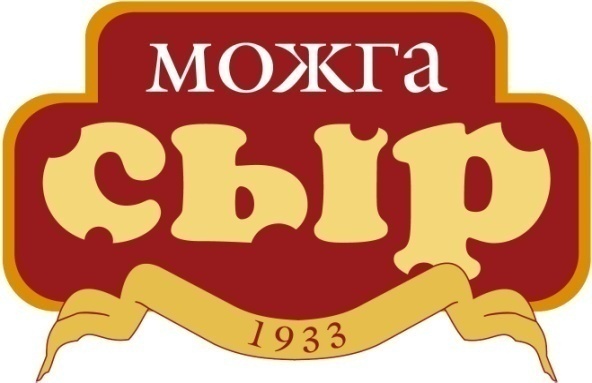 Словесное обозначение«МОЖГАСЫР»м.п.                                                                                     м.п.г. Москва«__» ______20__  года № п/пТовары (работы, услуги)  Кол-во ящиковКол-воЕдЦена с НДССумма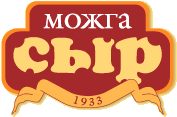 № п/пНаименование торговой точки Адрес торговой точкиДолжностьФ.И.О.Контактные телефоныОбразец подписис расшифровкой фамилии1____________/подпись/____________/фамилия/2____________/подпись/____________/фамилия/3____________/подпись/____________/фамилия/4____________/подпись/____________/фамилия/5____________/подпись/____________/фамилия/6____________/подпись/____________/фамилия/7____________/подпись/____________/фамилия/8____________/подпись/____________/фамилия/9____________/подпись/____________/фамилия/10____________/подпись/____________/фамилия/11____________/подпись/____________/фамилия/ПОКУПАТЕЛЬ:ИП _________________________ ИНН ______________________, ОГРНИП  _____________________________________/________________________м.п.№ п/пНаименование торговой точки Образец штампа, печати 1234№Характер течиСпособ определения11Прожиг пленки даторомПеревернуть пакет рисунком вниз;На поле пакета найти оттиск даты;Слегка сжать пакет пальцами одной руки.При данном виде повреждения продукт проступит сквозь цифры.22Непроварпродольного шваПеревернуть пакет рисунком вниз;Взять за свободную полоску пленки и слегка потянуть вверх.При непроваре продольного шва в месте повреждения верхний слой пленки приподнимается, а на нижнем слое должен быть виден след от нагревательного элемента (полоска шириной 4 мм) и пленка за ним как на верхнем слое.33Непровар поперечного шваВзять пакет за середину, швом вверх;Слегка сжать пакет для определения места утечки;Взять пакет двумя руками рядом с местом повреждения за разные стенки пакета и потянуть в стороны незначительным усилием.При непроваре поперечного шва пленка должна разойтись на две одинаковые части.44Прожиг пленки нагревательным элементомОпределить сжиманием пакета место утечки;Осмотреть шов по п.2 и п.3 настоящего порядка.При вытекании продукции через край следа нагревательного элемента без следов растяжения пленки в этом месте, причина течи признается технологической.55Некачественный шовОсмотреть пакет на наличие неровности пленки в местах следов нагревательного элемента (наложение, сморщивание). В случае обнаружения наложений, сморщиваний, причина течи признается технологической.Поставщик:Покупатель:ООО «Можгасыр»                                                           ИНН  1839006608,  КПП  772901001, ОГРН 1141839000335Генеральный директор____________________________/А.Н.МарининИП ____________________ ИНН ____________, ОГРНИП  _______________Индивидуальный предприниматель______________________________/ _______________м.п.Поставщик:Покупатель:ООО «Можгасыр»ИНН  1839006608,  КПП  772901001, ОГРН 1141839000335ИП _____________________ ИНН ________________, ОГРНИП  ________________Генеральный директор____________________/А.Н.МарининИндивидуальный предприниматель_____________________ /__________________